УведомлениеПроект постановления Администрации Ковыльновского сельского поселения «О внесении изменений в постановление Администрации Ковыльновского сельского поселения от 10.08.2015 № 73 «        Об утверждении Положения о постоянно действующей  конкурсной  комиссии для проведения открытого конкурса по отбору управляющих организаций для управления многоквартирными домами на территории  Ковыльновского сельского поселения» 	Независимая экспертиза проектов нормативных правовых актов Ковыльновского сельского поселения может проводиться физическими и юридическими лицами в инициативном порядке за счет собственных средств.  Срок, отведенный для проведения независимой экспертизы с 24.02.2021 по 24.03.2021, заключения по результатам независимой экспертизы направляются в Администрацию Ковыльновского сельского поселения, kovulnoe@razdolnoe.rk.gov.ru.Дата публикации: 24.02.2021                                                                                             ПРОЕКТ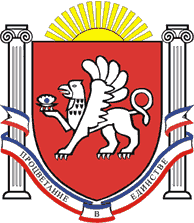 РЕСПУБЛИКА    КРЫМРАЗДОЛЬНЕНСКИЙ  РАЙОНАДМИНИСТРАЦИЯ   КОВЫЛЬНОВСКОГО  СЕЛЬСКОГО ПОСЕЛЕНИЯПОСТАНОВЛЕНИЕ______  2021г.                  	        с. Ковыльное                                        № ___ О внесении изменений в постановление Администрации Ковыльновского сельского поселения от 10.08.2015 № 73 « Об утверждении Положения о постоянно действующей  конкурсной  комиссии для проведения открытого конкурса по отбору управляющих организаций для управления многоквартирными домами на территории  Ковыльновского сельского поселения»         В соответствии с Федеральным законом от 22.12.2020 № 441-ФЗ « О внесении изменений в статью 161 Жилищного кодекса Российской Федерации», в целях проведения открытого конкурса по отбору управляющих организаций для управления многоквартирными домами, собственники которых не реализовали выбранный способ управления общим имуществом, либо не определились с формой управления, постановлением Правительства РФ от 06.02. 2006  № 75 «О порядке проведения органом местного самоуправления открытого конкурса по отбору управляющей организации для управления многоквартирным домом», принимая во внимание информационное письмо  прокуратуры Раздольненского района от   01.02.2021  №  Исорг-20350020-207-21/-2035000ПОСТАНОВЛЯЮ: 1. Внести в постановление Администрации Ковыльновского сельского поселения от 10.08.2015 № 73 « Об утверждении Положения о постоянно действующей  конкурсной  комиссии для проведения открытого конкурса по отбору управляющих организаций для управления многоквартирными домами на территории  Ковыльновского сельского поселения» следующие изменения:      1.1. Дополнить Положение пунктом 21 следующего содержания: «21. Орган местного самоуправления в течение пяти рабочих дней со дня принятия решения об определении управляющей организации, письменно уведомляет всех собственников помещений в многоквартирном доме о принятии указанного решения, об условиях договора управления этим домом и об условиях прекращения договора управления с данной управляющей организацией. Договор управления многоквартирным домом между управляющей организацией и собственниками помещений в многоквартирном доме считается заключенным со дня принятия органом местного самоуправления решения об определении управляющей организации».         2.  Обнародовать настоящее постановление       на информационных стендах населенных пунктов Ковыльновского сельского поселения и  на официальном сайте Администрации Ковыльновского сельского поселения в сети Интернет http://kovilnovskoe-sp.ru/.           3. Настоящее постановление вступает в силу со дня его официального обнародования.          4. Контроль за выполнением настоящего постановления оставляю за собой.Председатель Ковыльновского сельского совета- глава АдминистрацииКовыльновского сельского поселения                                   Ю.Н. Михайленко